ニュー楽シャン君の説明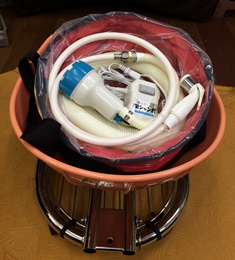 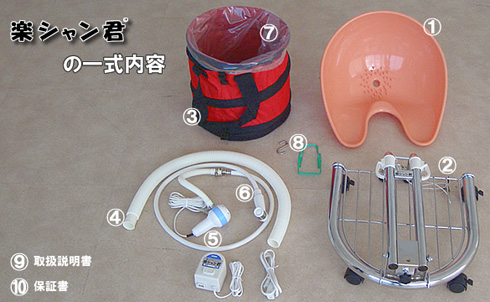 　ニュー楽シャン君のパーツ一式　　　　　　　　　梱包前の状態50×40×30㎝のダンボールにスッポリ　一式の重量7.5㎏シャンプーボール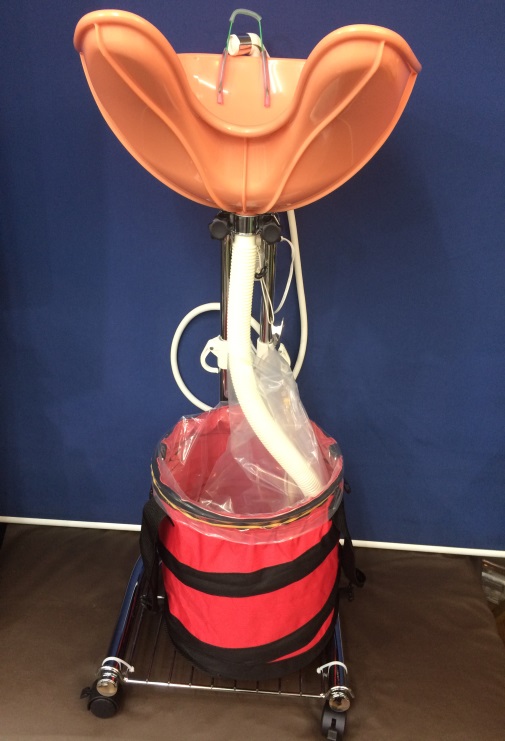 横幅40㎝　奥行42㎝　高さ20cm②パイプスタンド	横幅40㎝　奥行40㎝　　　　　　　　　　　　　　　　　⑥シャワーセット（特注ストッパー付）⑦収縮性赤バケット（特製ポリビニール付き）	最大使用容量１６㍑　連続3分45秒まで使用可能左記フォトのＵ字部位からパイプ下部まで最高さ約90㎝　　　　　　　　　　　　　　　　最低さ60㎝で使用可能　　　　　　　　　　　　　　　　（給湯用モーターはフォトと違う場合がございます。ご了承くださいませ）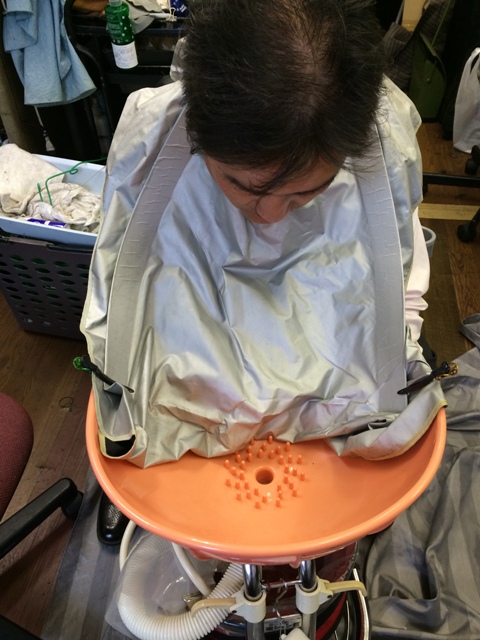 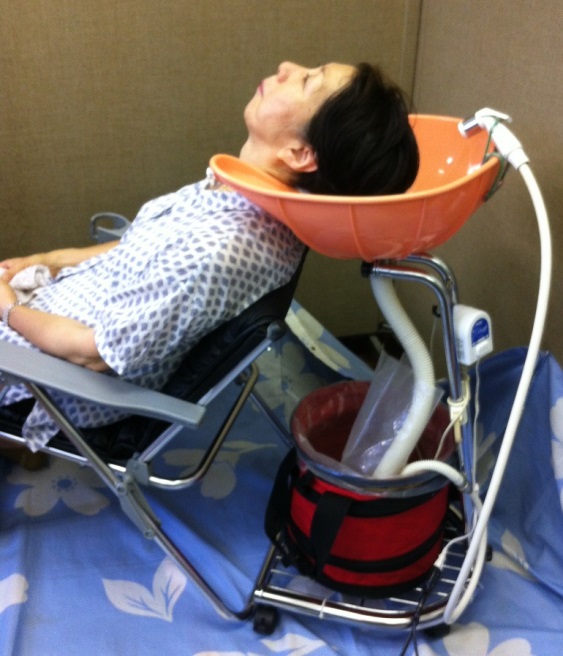 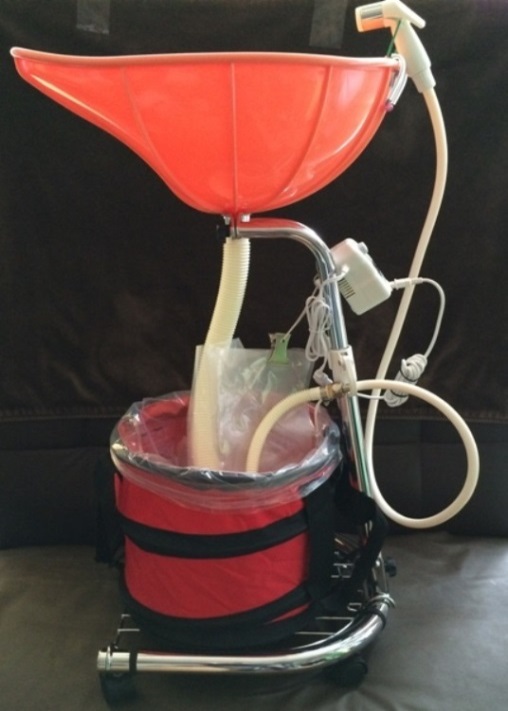 ホースの途中をパイプハンドルで挟むこと	　　バック流しの状態　　　　　　　　　前屈み流しの状態